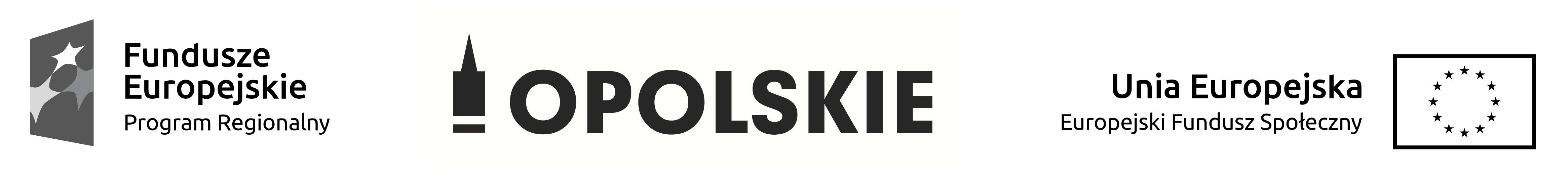 Załącznik nr 2 do zapytania ofertowego z dnia 22.02.2021 r.Sygnatura sprawy: 16/II/2021	Zadanie nr 2Załącznik nr 1                                                                                                                      do umowy nr …………………………….								 z dnia …………………Przepływowa lampa bakteriobójcza przepływowa mobilna– 1 szt.(nazwa urządzenia oraz ilość sztuk)dla potrzeb Klinicznego Centrum Ginekologii, Położnictwa i Neonatologii w Opolu(nazwa komórki organizacyjnej)Model/typ oferowanego urządzenia: …………….…………    Producent/firma: ……………………….…                                                                                (wypełnia Wykonawca)                                                 (wypełnia Wykonawca)Rok produkcji: 2020/2021                                  (wypełnia Zamawiający)* Uwaga!W powyższej tabeli kolumnę nr 3 wypełnia Wykonawca wpisując odpowiednio TAK lub NIE. W przypadku zaznaczenia w kolumnie nr 3 opcji NIE lub w przypadku niespełnienia minimalnych wymagań Zamawiającego, określonych w powyższej tabeli oferta Wykonawcy zostanie odrzucona. Lp.Opis przedmiotu zamówienia                              – wymagania minimalnePotwierdzenie spełnienia wymagań minimalnychTAK / NIE*W przypadku spełnienia jednocześnie wymagań minimalnych oraz przy parametrach urządzenia wyższych 
niż minimalne (korzystniejszych 
dla Zamawiającego) należy podać parametry oferowane1234IPARAMETRY TECHNICZNE I FUNKCJONALNE URZĄDZENIAPARAMETRY TECHNICZNE I FUNKCJONALNE URZĄDZENIAPARAMETRY TECHNICZNE I FUNKCJONALNE URZĄDZENIA1.Lampa bakteriobójcza do dezynfekcji powietrza w pomieszczeniach, w których mogą przebywać ludzie 2.Moc pobierania z sieci (lampy energooszczędne) 75 VA3.Napięcie zasilania 230V, 50 Hz4.Moc lampy 60W (2xTUV30W)6.Trwałość promiennika: 8000 h7.Lampa posiada wymuszony przepływ powietrza przez komorę UV-C8.Wydajność wentylatora od 125-140m3/h9.Dezynfekowana kubatura od 25-50m310.Powierzchnia działania lampy od 10-20m211.Lampa posiada licznik czasu pracy promienników12.Obudowa lampy wykonana ze stali INOX13.Wymiary lampy (kopuła) 1115 x 210 x 130 mm (+/- 10mm) 14.Waga lampy 12kg – 13,5 kg15.Możliwość wymiany filtra bez użycia narzędzi16.Możliwość montażu do statywu z obu stron lampy, przy pomocy uchwytówIIINNE WYMAGANIAINNE WYMAGANIAINNE WYMAGANIAINNE WYMAGANIA1.Urządzenie fabrycznie nowe.2.Deklaracja zgodności3.Instrukcja obsługi w języku polskim.4.Gwarancja min 24 miesiące zgodnie z wymogami zamawiającego. 5.Atest PZH 